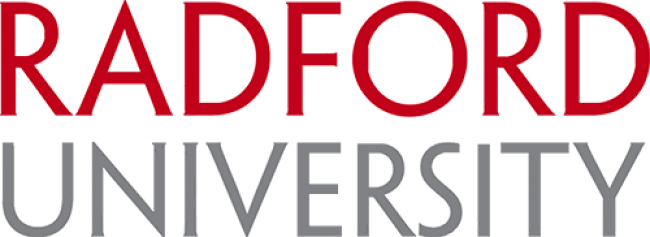 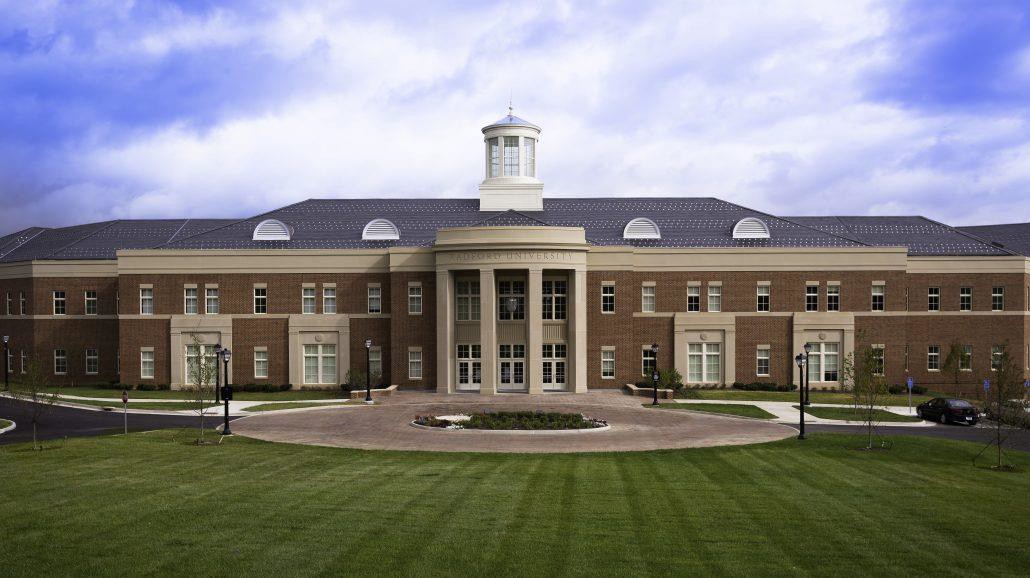 MS4 PROGRAM PLAN2018 TO 2023Radford University – Radford, Virginia MS4 Program PlanGeneral VPDES Permit for Discharge of Stormwater from Small Municipal Separate Storm Sewer SystemsGeneral Permit No: VAR040136In compliance with the Virginia Pollutant Discharge Elimination System (VPDES) Regulators Last Updated February 2024Prepared by:Wayne Hebb Project Manager Facilities, Planning and ConstructionRadford UniversityPO Box 6909 David E Armstrong Complex 0161 Radford, Virginia 24142(540) 831-7815whebb@radford.eduTable of ContentsSection 1: Introduction	4Plan Purpose	4Regulatory Background	4Section 2: Administration	6Organizational Structure	6Responsible Party Contact Information	7Description of Drainage Areas	8Section 3: Minimum Control Measures	9Public Education and Outreach	9Identification of High-Priority Stormwater Issues.	10Public Involvement and Participation	13BMP: Public Education and Involvement	15BMP: Disposal or Collection Events	16BMP: Pollution Prevention	16BMP: Education Events	17Illicit Detection and Elimination (IDDE)	17BMP: MS4 Map, 8/2022, 	18BMP: Notification of Interconnections with Adjacent MS4’s	18BMP: IDDE Procedures	18Construction Site Stormwater Runoff Control	18BMP: Standards and Specs for ESC and SWM	19Post-Construction Stormwater Management	19BMP: Standards and Specs for ESC and SWM	20Pollution Prevention and Good Housekeeping	20BMP: Standard Operational Procedures	21BMP: SWPP’s for High-Priority Facilities, Armstrong Complex SWPPP	21BMP: Nutrient Management Plan (NMP)	21BMP: Facilities Management Training Plan, 	22APPENDIX A	23APPENDIX B	31Section 1: Introduction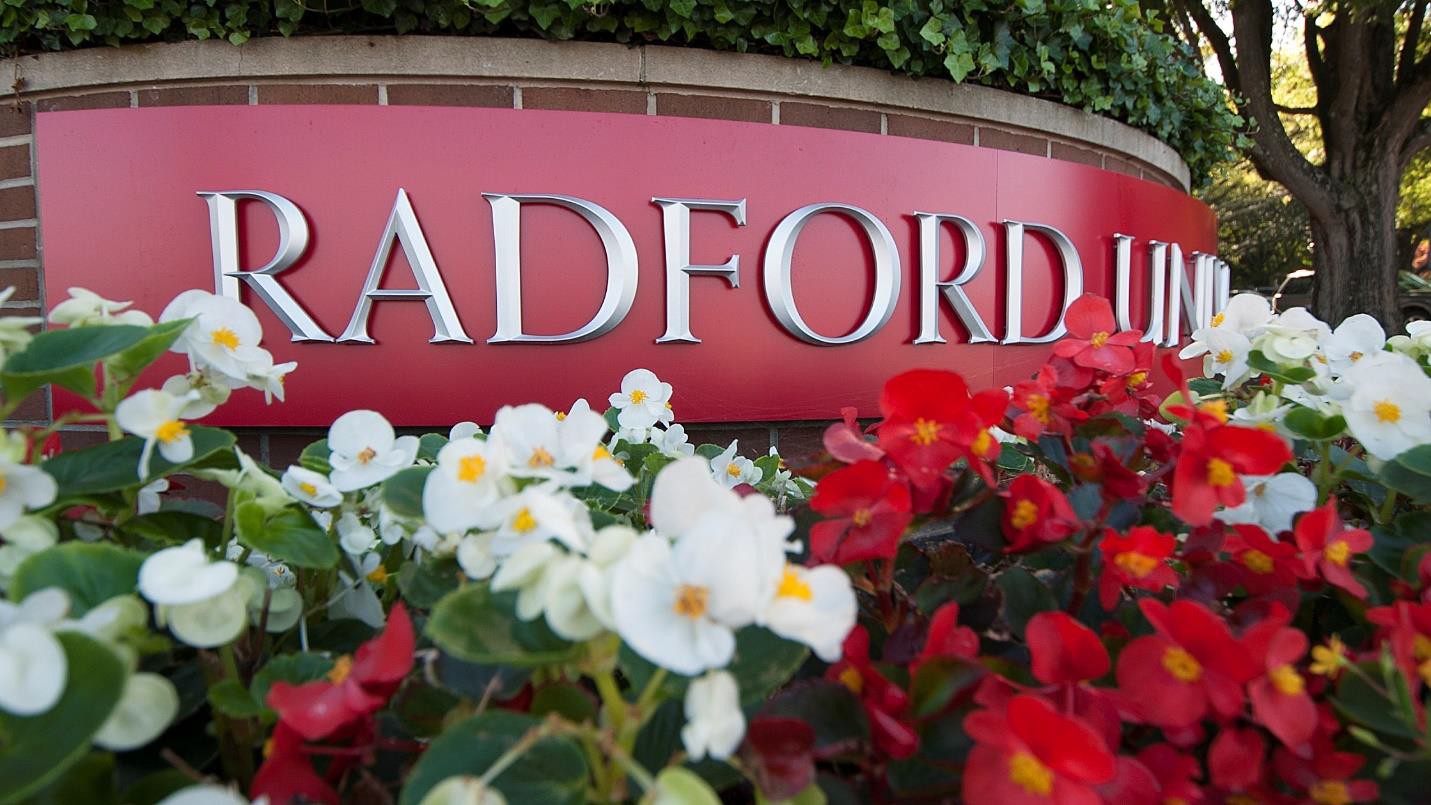 Plan PurposeStormwater runoff plays a critical role in the quality of water resources within the Commonwealth and regulatory language requires that Phase II (small) municipalities develop a plan with the purpose of describing best management practices to be implemented in order to ensure their impact on the environmental is minimal.Radford University has been authorized to discharge stormwater from its municipal separate storm sewer system (MS4) by having coverage under the Virginia Pollutant Discharge Elimination System (VPDES) General Permit for Discharge of Stormwater from Small Municipal Separate Storm Sewer Systems.From the regulatory language, the permittee shall develop, implement, and enforce a MS4 program designed to reduce the discharge of pollutants from the small MS4 to the maximum extent practicable (MEP), to protect water quality, to ensure compliance by the permittee with water quality standards, and to satisfy the appropriate water quality requirements of the State Water Control Law and its regulations.Regulatory BackgroundThe 1972 amendments to the Federal Water Pollution Control Act, also known as the Clean Water Act or CWA; provides the statutory basis for the National Pollution Discharge Elimination System (NPDES) permit program and the basic structure for regulating the discharge of pollutants from point source to waters of the United States. Under Section 402 of the CWA the Environmental Protection Agency is the authorized agency to develop and implement the NPDES program. Therefore, Congress amended the Federal Water Pollution Control Act to prohibit the discharge of any pollutant to waters of the UnitedStates from a point source unless the discharge is authorized by an NPDES permit. The NPDES program is designed to rack point source and require the implantation of the best management practices or control necessary to minimize the discharge of pollutants. Initial efforts to improve water quality under the NPDES program primarily focused on reducing pollutants in industrial process wastewater and municipal sewage. These discharge sources were easily identified as responsible for poor water quality.As pollution control measures for industrial process wastewater and municipal sewage were implemented and refined, it became increasingly evident that stormwater runoff was found to be a major cause of water quality impairment. In response to the 1987 Amendment to the Clean Water Act, the U.S. Environmental Protection Agency developed Phase I of the NPDES Stormwater Program in 1990. The Phase I program addressed sources of stormwater runoff that had the greatest potential to impact water quality. Under Phase I, EPA required NPDES permit coverage for stormwater discharges from Medium and Large Municipal Separate Storm Water Systems with populations of 100,000 or more people, industrial activities, and construction activities that disturbed 5 or more acres.In 1999, the EPA developed the Stormwater Phase II Final Rule which tightened the regulations that requires operators of regulated small municipal separate storm sewer systems (MS4s) to obtain a NPDES permit and develop a stormwater management program designed to prevent pollutants from being washed into MS4 systems during storm events (or from being discharged directly into the MS4) and then discharged from the MS4 into local water bodies.Radford University falls under the Phase II regulations as a small municipal storm sewer system operator. Based on 40 CFR 122.26(b)(8), the definition of a “municipal separate storm sewer” means a conveyance or system of conveyances (including roads with drainage systems, municipal streets, catch basins, curbs, gutters, ditches, man-made channels, or storm drains):(i) Owned or operated by a State, city, town, borough, county, parish, district, association, or other public body (created by or pursuant to State law) having jurisdiction over disposal of sewage, industrial wastes, storm water, or other wastes, including special districts under State law such as a sewer district, flood control district or drainage district, or similar entity, or an Indian tribe or an authorized Indian tribal organization, or a designated and approved management agency under section 208 of the CWA that discharges to waters of the United States; (ii) Designed or used for collecting or conveying storm water; (iii) Which is not a combined sewer; and (iv) Which is not part of a Publicly Owned Treatment Works (POTW) as defined at 40 CFR 122.2.Also, what defines Radford University under the MS4 program is that the university is considered within an urbanized area. By definition, and urbanized area (UA) is a land area comprising one or more places – central places(s) – and the adjacent densely settled surrounding area – urban fringe – that together have a residential population of at least 50,000 and an overall population density of at least 1,000 people per square mile. It is a calculation used by the Bureau of the Census to determine the geographic boundaries of the most heavily developed and dense urban areas.Section 2: Administration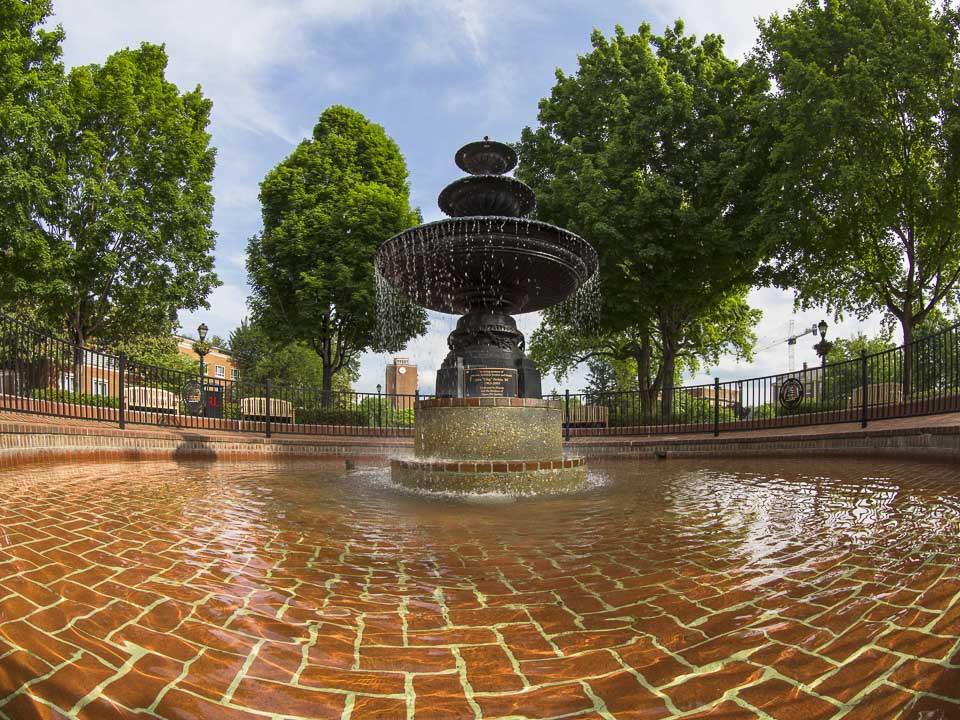 Organizational StructureThe primary responsibilities for coordinating, educating, and reporting for compliance with the MS4 General Permit is held by the Project Manager within the Facilities, Planning and Construction Department. Some activities within the procedural minimum control measures (MCM) provided in section 3 are carried out by individuals within other departments within Facilities, Planning and Construction Department as shown in the organizational chart on Page7.Each MCM practice described will identify the primary department implementing the practice. Radford University does rely on outside sources to provide implementation of some of the MCM practices.Facilities Management(MS4)Responsible Party Contact InformationDescription of Drainage AreasRadford University is located within in the City of Radford and has approximately 9,400 students and 1,600 faculty and staff. Campus consists of approximately 204 acres of developed and undeveloped land comprising of academic buildings, student housing, recreation buildings, dining halls, parking areas, maintenance yard, athletic fields, and a boiler plant. All 204 acres drains directly into the New River and Connelly’s Run, which is a tributary to the New River.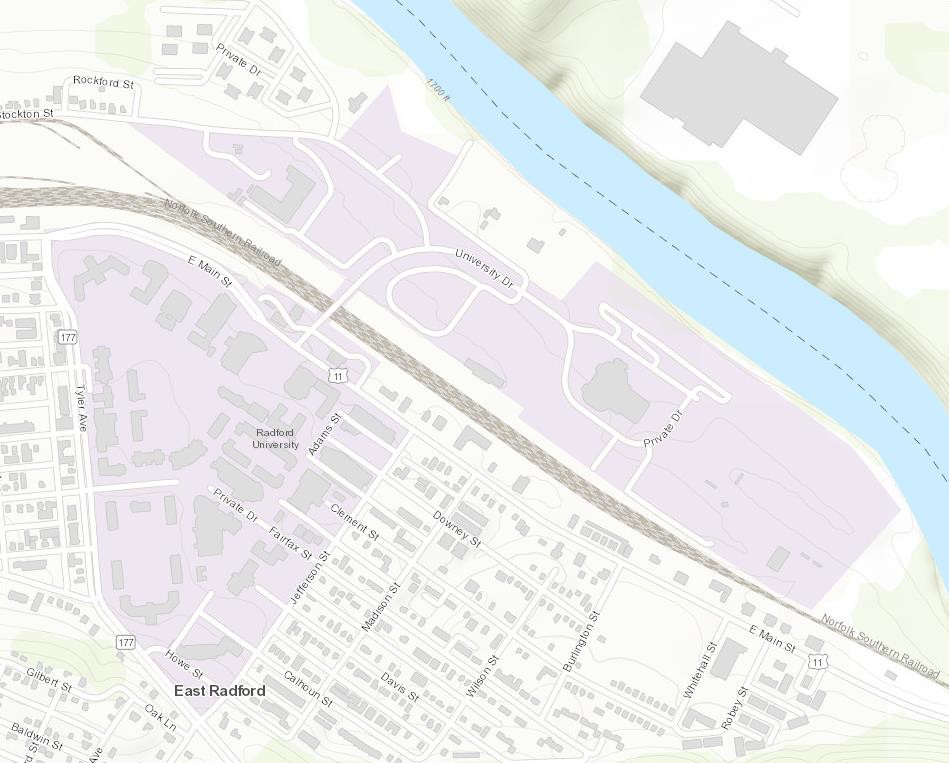 Section 3. Minimum Control Measures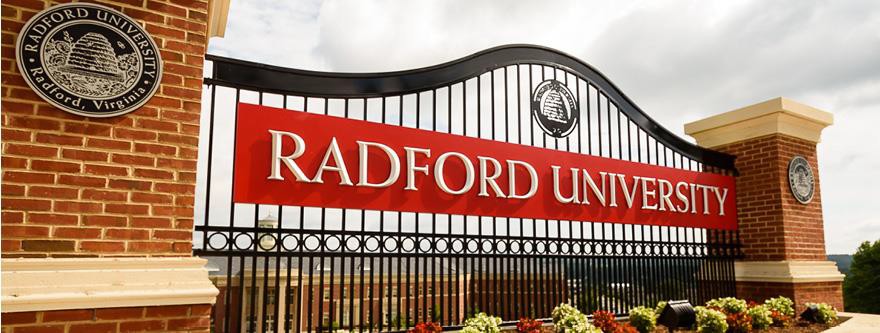 MCM 1: Public Education and OutreachThis section describes the best management practices for public education and outreach about the impacts of stormwater discharges in water bodies and the steps that the public can take to reduce pollutants in stormwater runoff. These best management practices include sending emails with educational materials to members of the campus community, hosting Club Fair Booths, and other activities. The goal of this measure includes increasing target audience knowledge about steps that can be taken to reduce stormwater pollution, increasing audience knowledge of hazards associated with illegal discharges and the improper disposal of waste.The “public” in the case of Radford University is defined as the faculty, students, employees, and visitors to the campus. Therefore, most of these outreach efforts will be part of an on-campus effort to increase Radford University’s community knowledge about the steps that they can take to reduce stormwater pollutants.More information can be found on at: https://www.radford.edu/content/sustainability/home/stormwater-management.html	General Permit Reference:The permittee shall implement a public education and outreach program designed to:Increase the public's knowledge of how to reduce stormwater pollution, placing priority on reducing impacts to impaired waters and other local water pollution concerns;Increase the public's knowledge of hazards associated with illegal discharges and improper disposal of waste, including pertinent legal implications; andImplement a diverse program with strategies that are targeted toward individuals or groups most likely to have significant stormwater impacts.The permittee shall identify no less than three high-priority stormwater issues to meet the goal of educating the public in accordance with Part I E 1 a. High-priority issues may include the following examples: Chesapeake Bay nutrients, pet wastes, local receiving water impairments, TMDLs, high- quality receiving waters, and illicit discharges from commercial sites.High-priority public education and outreach program, as a whole, shall:Clearly identify the high-priority stormwater issues;Explain the importance of the high-priority stormwater issues;Include measures or actions the public can take to minimize the impact of the high- priority stormwater issues; andProvide a contact name and telephone number or location where the public can find out more information.d. The permittee shall use two or more of the strategies listed in Table 1 below per year to communicate to the public the high-priority stormwater issues identified in accordance with Part I E 1 b including how to reduce stormwater pollution.BMP: Identification of High-Priority Stormwater IssuesRadford University has identified 3 high-priority stormwater issues that contribute to pollutants being introduced in to stormwater systems.Vehicle Maintenance (Petroleum Release) - Vehicle maintenance activities can contribute contaminants to runoff when measures have not been taken to prevent these discharges. Vehicle maintenance activities include, but are not limited to, changing vehicle oil, washing vehicles, checking fluids, refueling, and general maintenance. Improper disposal or dumping of antifreeze, oil, and vehicle wash waters causes pollution of campus streams. With approximately 4,035 parking passes issued annually at Radford University, improper vehicle maintenance can contribute to pollutants entering stormwater systems and eventually entering into waterways.In order to educate the public about this high-priority stormwater issue, Radford University has created and posted an educational video on the University’s MS4 web page, which is accessible to anyone that views the web page. The video explains how improper vehicle maintenance can contribute to the pollutants entering our stormwater systems and surrounding waterways. Next, the flyer below contains basic information about vehicle pollution. The flyer is located on the MS4 website and will be sent via email to students that signed up to receive emails from the MS4 Team. Lastly, we will use the Campus Club Fair, held each August, to give the public information that will help protect against environmental concerns due to vehicle fluid leaks and pollution. The MS4 Team will continue to look for better way to engage the campus community and adjust the MS4 Program Plan as necessary.  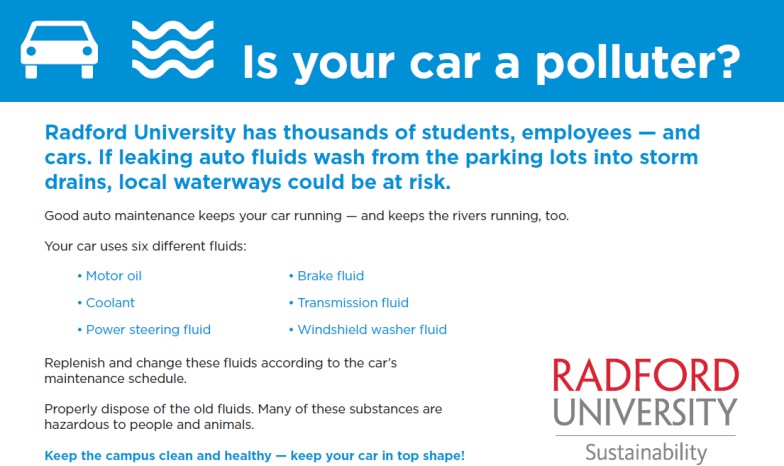 Measurable Goals:  Radford University will track the numbers of individual views of the vehicle maintenance educational video located University’s web page and the number of emails sent to students and other members of the campus community.  Radford University will regularly review any reports pertaining to leaking vehicles and all other potential petroleum spills to determine if patterns emerge that require further action to prevent petroleum-based product pollution.Responsible Department:  Radford University Facilities, Planning and Construction DepartmentTrash Elimination and Recycling - Any trash that is improperly disposed of can potentially enter a waterway and have negative impacts on aquatic animals, plants, and humans. Litter not only detracts from the beauty of the university campus, but also can be a health and safety hazard for humans, and aquatic wildlife. Another big impact of litter is the cost to society. Millions of dollars are spent every year in Virginia by state and local governments, parks, schools, and businesses to pick up litter. Habitat destruction or harm is caused when submerged debris (for example, a piece of plastic sheeting) covers seagrass beds, or smothers bottom- dwelling species. Some debris can also cause physical damage. Debris can also affect the water quality by adding chemicals to the water. Construction waste illegally dumped in a stream can include buckets that once held paints, solvents, and other chemicals that can enter the water. Cigarette butts and some other littered items contain toxic chemicals that leach into the water.The MS4 Team participates in the Campus Club Fair to directly speak with students and others among the campus community about recycling and trash elimination around the campus.  Poster board signs were created for the club fair with educational and contact information.  Informative emails have been created and will be approved and sent out to members of the campus community that signed up to receive emails from the MS4 Team.  The MS4 Team will also continue to work to keep the MS4 webpage updated with the most current information. These strategies will be implemented throughout the year in order to educate and create awareness of the negative impacts that trash and debris can have on stormwater systems and waterways. The MS4 Team will continue to look for better way to engage the campus community and adjust the MS4 Program Plan as necessary.  Measurable Goals:  Radford University will track the number of visitors to the MS4 webpage, the number of visitors to the MS4 booth at the Campus Club Fair and the number of emails sent out to the campus community.Responsible Department:  Radford University Facilities, Planning and Construction DepartmentPet Waste - Pollutants from improperly disposed pet waste may be washed into storm sewers by rain or melting snow. Storm sewers usually drain directly into our lakes and streams, carrying many pollutants along with the water. When pet waste is washed into lakes or streams the waste decays, using up oxygen and sometimes releasing ammonia. Low oxygen levels and ammonia combined with warm temperatures can kill fish. Pet waste also contains nutrients that encourage weed and algae growth. Overly fertile water becomes cloudy and green – unattractive for swimming, boating and fishing. Perhaps most importantly, pet waste carries diseases which make water unsafe for swimming or drinking.The MS4 Team participates in the Campus Club Fair to directly speak with students and others among the campus community about the dangers that pet waste poses to the waterways around campus.  Poster board signs were created for the club fair with educational and contact information.  Informative emails have been created and will be approved and sent out to members of the campus community that signed up to receive emails from the MS4 Team.  The MS4 Team will also continue to work to keep the MS4 webpage updated with the most current information. The flyer below is located on the MS4 webpage and is an example of the information that will be sent via email. These strategies will be implemented throughout the year in order to educate and create awareness of the negative impacts that pet waste can have on stormwater systems and waterways.Measurable Goals:  Radford University will track the number of visitors to the MS4 webpage, the number of views of the flyers, the number of visitors to the MS4 booth at the Campus Club Fair and the number of emails sent out to the campus community.Responsible Department:  Radford University Facilities, Planning and Construction Department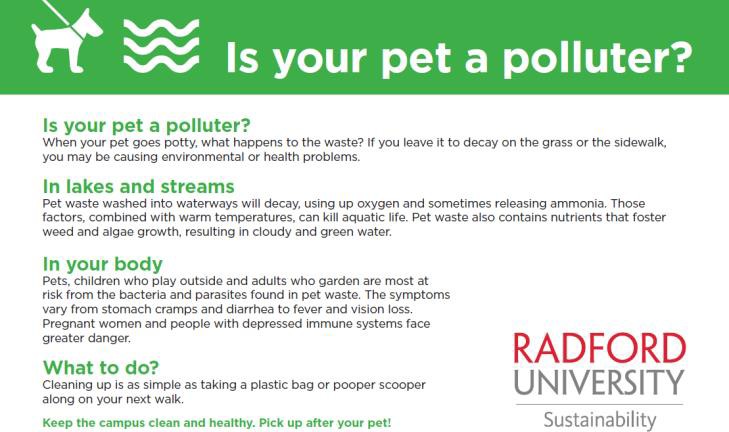 MCM 2: Public Involvement and ParticipationThis section describes best management practices for public involvement and participation.  The MS4Team encourages public involvement and participation in the following ways: MS4 web page Renew the New EventNew River Valley Regional Household Hazardous Waste Collection DayPet Waste Station ProgramCampus Club FairThe public involvement and participation methods above are explained in greater detail in sections 3.2.1 to 3.2.4.The Stormwater Management/MS4 web page for Radford University can be found at:https://www.radford.edu/content/sustainability/home/stormwater-management.htmlTo report potential illicit discharges (improper disposal items down the storm drain or spills to the MS4) or complaints regarding land disturbing activities or other potential stormwater pollution concerns, the person reporting the issue should call 540-831-7800 or email facilities@radford.edu. To provide input on the MS4 program, the contact person is Wayne Hebb, the MS4 Team Coordinator.  Wayne Hebb can be reached at 540-831-7815 or email at whebb@radford.edu.Once the information about potential illicit discharges is received by the facilities department, the correct department is notified based on the severity of the illicit discharge to begin the clean up.  At the same time, the University’s ECS Department and/or MS4 Team are contacted to complete the necessary inspections and reports.  The permittee may coordinate the public involvement opportunities listed in Table 2 with other MS4 permittees; however, each permittee shall be individually responsible for meeting all of the permit requirements.The MS4 program plan shall include:The webpage address where mechanisms for the public to report (i) potential illicit discharges, improper disposal, or spills to the MS4, (ii) complaints regarding land disturbing activities, or (iii) other potential stormwater pollution concerns;The webpage address that contains the methods for how the public can provide input on the permittee's MS4 program; andA description of the public involvement activities to be implemented by the permittee, the anticipated time period the activities will occur, and a metric for each activity to determine if the activity is beneficial to water quality. An example of metrics may include the weight of trash collected from a stream cleanup, the number of participants in a hazardous waste collection event, etc.The annual report shall include the following information:A summary of any public input on the MS4 program received (including stormwater complaints) and how the permittee responded;A webpage address to the permittee's MS4 program and stormwater website;A description of the public involvement activities implemented by the permittee;A report of the metric as defined for each activity and an evaluation as to whether or not the activity is beneficial to improving water quality; andThe name of other MS4 permittees with whom the permittee collaborated in the public involvement opportunities.3.2.1 BMP Public Education and Public ParticipationBMP Description:  MS4 WebpageThe Stormwater Management webpage at Radford University’s Sustainability website can be found at:https://www.radford.edu/content/sustainability/home/resources/stormwater-management.htmlSome of the documents that are available for access are: the current MS4 Program Plan, Outfall and BMP Maps, MS4 Annual Reports, Standard Operating Procedures (SOPs), and various other relevant documents.  The email address and phone number are listed on the website so the public can report various stormwater pollution concerns including; potential illicit discharges, improper disposal/spills, complaints regarding land disturbing activities, Etc.… Measurable Goals:   One of Radford University’s goals is to give the public a simplified, user friendly method of reporting issues with the stormwater system.  Radford University will include the number of visitors to the different locations on the website in the MS4 Annual Reports.  We will also document the complaints and/or other comments and use that information to structure changes to the MS4 Program Plan.  Lastly, we will track work orders that pertain to the Radford University high priority issues, illicit discharges and other stormwater or erosion related issues.Responsible Department:  Radford University Facilities, Planning and Construction Department3.2.2  BMP: Disposal or Collection EventsBMP Description: Renew the NewStarting in 2001, the Renew the New team has organized a group of area professionals and volunteers to clean up hundreds of discarded tires and many tons of trash and debris along the banks of the New River in Giles and surrounding Counties. The Radford University community is eager to lend our support to helping the team in any way we can.Measurable Goals: Radford University will work with the Renew the New group to collect and dispose of as many old tires and as much trash as is possible.  The metrics will include the total number of tires removed from the river, the total tons of trash and debris removed from the river, and the approximate # of volunteers.Responsible Department:  Radford University Facilities, Planning and Construction DepartmentBMP Description: NRV Regional Household Hazardous Waste Collection DayRadford University along with the New River Resource Authority will be hosting annually the Regions HHW Event. The intention of this event will be to collect hazardous wastes such as paints, chemicals, pesticides, and electronic waste that if disposed improperly could leach in the stormwater systems and surrounding waterways.Measurable Goals: To dispose and recycle the Hazardous waste generated by the local community in a way that save health and nature against hazardous elements present in them. The metrics will include the total amount of items collected and the approximate number of participants.Responsible Department:  Radford University Facilities, Planning and Construction DepartmentBMP: Pollution Prevention BMP Description: Pet Waste StationsRadford University installed four Pet Waste Stations along the Riverwalk path. The MS4 Team will train and supervise students and other members of the Radford University Community as they maintain the stations.  This includes changing the bags out regularly and report any issue with the stations to the MS4 Team.  The MS4 Team will also work with the community volunteers to determine how successful the initial four stations are to determine if and where more stations need to be installed.Measurable Goals: to encourage pet owners to place their pet waste in a proper receptacle as opposed to leaving it on the ground along Riverwalk path where it can be washed directly into the New River. The MS4 Team will track the number of student volunteers that maintain the Pet Waste Stations.Responsible Department:  Radford University Facilities, Planning and Construction DepartmentBMP: Education EventsBMP Description: Campus Club FairThe Radford University Campus Club Fair is held twice a year, August and January, where clubs and organizations across all areas of the campus set up booths to educate the campus community on the different groups.  These events are held at the beginning of the Fall and Spring semesters and is the largest gathering of students and other members of the campus community.  The MS4 Team will have a booth at each Campus Club Fair with the purpose of speaking with the different members of the campus community and provide explanations and education about illicit discharges, the high priority issues and other stormwater and erosion and sediment control topics. Measurable Goals: There are more than 200 clubs and organizations represented, as well as more than 35 local vendors. Visitors to our booth will be given information about illicit discharges, the high priority issues and other stormwater and erosion and sediment control topics. The number of visitors will be tracked and the visitors will be given the opportunity to sign up to receive educational emails from the MS4 Team. Responsible Department:  Radford University Facilities, Planning and Construction DepartmentMCM 3: Illicit Discharge Detection and Elimination (IDDE)This section describes the best management practices that will be implemented in order to meet regulatory requirements for illicit detection and elimination as set forth in the General Permit found at VAR040136 Part I E 3.  BMP: MS4 MapBMP Description: Radford University maintains a map with a database that contains the locations and attributes of the storm sewer system, structural best management practices, and MS4 outfalls that the university is responsible for within their municipal jurisdiction. Maps may be viewed at RadfordUniversity’s MS4 web page: https://www.radford.edu/content/sustainability/home/stormwater-management.html Information will be made available to share with adjacent MS4’s and the Department of Environmental Quality as requested.Measurable Goals: Maps will be maintained as new construction is completed and additional information is received concerning existing infrastructure. A confirmation statement that the MS4 map and corresponding database will be provided in annual reports.Responsible Department:  Radford University Facilities, Planning and Construction DepartmentBMP: Notification of Interconnections with Adjacent MS4’sBMP Description: Radford University’s MS4 system interconnects with the City of Radford. The city of Radford was previously notified and is aware that the two systems interconnect. Radford University will continue to notify any adjacent MS4’s of new interconnections established or discovered. An information table associated with the storm sewer map will be included on the MS4 web page:  https://www.radford.edu/content/sustainability/home/stormwater-management.html Measurable Goals: Knowledge of interconnections will assist with future IDDE investigations. A list of new interconnections communicated to adjacent MS4’s or received will be provided in annual reports.Responsible Department:  Radford University Facilities, Planning and Construction Department  BMP: IDDE ProceduresBMP Description: The University has implemented a campus wide IDDE procedures in order to establish methods for controlling the introduction of pollutants into the MS4. The procedures include for field screening, notification of spills and illicit discharges, tracking, enforcement and training with the goal of eliminating unauthorized discharges.Measurable Goals: The procedures will be updated as needed and will be available within Radford University’s stormwater web page. Through annual MS4 outfall screening, prompt detection and theelimination of illicit discharges can be achieved. The total number of MS4 outfall screenings along with a summary of findings will be provided with annual reports.Responsible Department:  Radford University Facilities, Planning and Construction Department MCM 4: Construction Site Stormwater Runoff ControlThis section describes the best management practices that will be implemented in order to meet regulatory requirements for construction site stormwater runoff control as set forth in the General Permit VAR040136 Part I E 4Standards and Specifications for ESC and SWMBMP Description: The Radford University Annual Standards and Specifications (AS&S) for Erosion and Sediment Control (ESC) and Stormwater Management (SWM), are integral components of Radford University’s design, construction, and maintenance of the University’s facilities and campuses. The Radford University AS&S for ESC and SWM are administered by Radford University Facilities Planning and Construction and apply to all design, construction, and maintenance activities on property owned by Radford University, either by its internal workforce or contracted to external entities, where such activities are regulated by the Virginia ESC Law and Regulations or the Virginia SWM Act and VSMP Regulations.These standards layout the framework for the administration and implementation of projects within the university concerning erosion and sediment control, and stormwater management. Certification requirements are listed for appropriate personnel along with the structure for plan review and approvals, construction inspections, variances and expectations and long-term maintenance. AS&S for ESC and SWM can be found on the Radford University MS4 website:https://www.radford.edu/content/sustainability/home/stormwater-management.html  Measurable Goals: The Radford University AS&S for ESC and SWM are submitted to the Virginia Department of Environmental Quality (DEQ) for review and approval on an annual basis. Radford University shall ensure that project specific plans are developed and implemented in accordance with the Radford University AS&S for ESC and SWM. Radford University will evaluate the effectiveness of its construction site runoff control efforts. Any observed weaknesses or shortcomings found during the evaluation will be appropriately addressed. This evaluation will be included in each MS4 Annual Report.Responsible Department:  Radford University Facilities, Planning and Construction DepartmentMCM 5: Post-Construction Stormwater ManagementThis section describes the best management practices that will be implemented in order to meet regulatory requirements for post-construction stormwater management for new development and development on prior developed lands as set forth in the General Permit found at VAR040136 Part 1 E 5.Standards and Specifications for ESC and SWMBMP Description: The Radford University Annual Standards and Specifications (AS&S) for Erosion and Sediment Control (ESC) and Stormwater Management (SWM), appendix A, are integral components of Radford University’s design, construction, and maintenance of the University’s facilities and campuses. The Radford University AS&S for ESC and SWM are administered by Radford University Facilities Planning and Construction and apply to all design, construction, and maintenance activities on property owned by Radford University, either by its internal workforce or contracted to external entities, where such activities are regulated by the Virginia ESC Law and Regulations or the Virginia SWM Act and VSMP Regulations.These standards layout the framework for the administration and implementation of projects within the university concerning erosion and sediment control, and stormwater management. Certification requirements are listed for appropriate personnel along with the structure for plan review and approvals, construction inspections, variances and expectations and long-term maintenance.Measurable Goals: Radford University will continue to maintain Department approval of its AS&S for ESC and SWM and continue to follow procedures set forth in these Standards to ensure compliance with the General Permit and DEQ.Responsible Department: Radford University Facilities, Planning and Construction DepartmentMCM 6: Pollution Prevention and Good HousekeepingThis section describes the best management practices that will be implemented to meet regulatory requirements for pollution prevention and good housekeeping for facilities owned or operated by the permittee as set forth in the General Permit found at VAR040136 Part I E 6.BMP: Standard Operating ProceduresBMP Description: As a MS4 permittee, Radford University is responsible for preventing, or minimizing to the maximum extent practicable, any discharges to the storm sewer system, or waterways, that is not entirely composed of stormwater run-off. This policy was created to implement written procedures for activities such as road, street, and parking lot maintenance; equipment maintenance; and the application, storage, transport, and disposal of pesticides, herbicides, and fertilizersThese procedures will be utilized as part of Facilities/Maintenance employee training and will be an effective way to ensure that employees are aware of proper procedures associated with typical operations and the possible impacts on local waterways.Contractors working on the behalf of Radford University are required to implement the necessary good housekeeping and pollution prevention procedures, and stormwater pollution plans as appropriate.  For any project that meets the requirement of needing a SWPPP, a 3rd party contractor will be assigned to complete the SWPPP, perform necessary stormwater and erosion inspections, and work through any issues with the contractor.  For other work performed by contractors on the behalf of Radford University, a qualified staff member will work with the contractor to ensure compliance with the stormwater and erosion sediment control requirements.Measurable Goals: The procedures will continue to be updated as needed and are available on the Radford University MS4 website. Any updates will be summarized with annual reports. The number of individuals receiving training will be provided along with the reason for the training (e.g., new employee training, refresher training, etc.) in annual reports.Responsible Department:  Radford University Facilities, Planning and Construction DepartmentBMP: SWPPP’s for High-Priority FacilitiesBMP Description: Facilities Management at the Armstrong Complex at Radford University met the criteria listed in the general permit as high-priority facilities and is considered to have a high potential for discharging pollutants. This facility is required to maintain and implement a stormwater pollution prevention plan (SWPPP) to provide a summary description of the facility and activities, description of potential pollutants and sources, procedures for reducing and preventing pollutant discharges and procedures for inspections and maintenance.Measurable Goals: SWPPP’s will continue to be maintained and implemented, and facilities inspected on a regular basis. Newly constructed facilities or facilities with updated activities meeting the criteria for a high-priority facility will have a SWPPP developed and implemented and added to the list in annual reports. Radford University’s SWPPP is available on the MS4 website.Responsible Department:  Radford University Facilities, Planning and Construction DepartmentBMP: Nutrient Management Plan (NMP)BMP Description: The University currently implements a Nutrient Management Plan that cover the lawn and landscaped areas of the University that receives nutrient applications. The plan outlines the rates and frequencies that nutrients may be applied, and covers best management practices to follow regarding the application of these nutrients. By following this Plan, it can be ensured that nutrients are applied in a manner that will minimize their impact on stormwater quality. A copy of the NMP’s may be viewed by appointment in the Facilities Management – Landscaping office and on the University’s MS4 webpage.Measurable Goals: NMP’s will continue to be updated and implemented as required and new plans created as the University grows and re-develops. Updates and additions will be provided in annual reports. The number of certified applicators will be provided in annual reports.Responsible Department:  Radford University Facilities, Planning and Construction DepartmentBMP: Facilities Management Training PlanBMP Description: A “Stormwater Pollution Prevention/IDDE” presentation has been developed for use with Facilities Management employee training. For Facilities personnel, a presentation is given introducing them to basic stormwater information, pollution prevention, good housekeeping measures, related policies and procedures, and how to recognize and report illicit discharges. Refresher training will be provided no less than once per 24 months through the use of a presentation, guidebook, or other similar format.In addition to regular stormwater training at the university, any individuals performing activities listed on the following list have obtained and maintained their needed certification:Application of fertilizer and pesticides;Plan reviewers, inspectors, program administrators, and construction site operators as required under the Virginia Erosion and Sediment Control Law and its attendant regulations;Plan reviewers, inspectors, and program administrators implementing the stormwater program as required under the Virginia Stormwater Management Act and its attendant regulations;And individuals whose duties include emergency response have been trained in spill response.Through these training and certification activities, an increase of the overall awareness of stormwater impacts and the measures that the University is undertaking to improve stormwater quality by prevention pollution in the area can be observed.Measurable Goals: The number of individuals receiving training will be provided along with the reason for the training (e.g., new employee training, refresher training, etc.). A listing will also be provided listing the number of individuals certified for the application of fertilizers and pesticides, ESC and VSMP activities, and spill response in annual reports.Responsible Department:  Radford University Facilities, Planning and Construction DepartmentAPPENDIX AREGISTRATION STATEMENT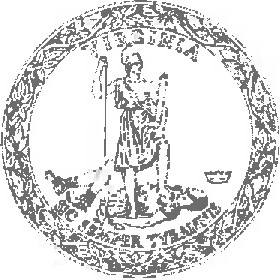  	COMMONWEALTH of VIRGINIA 	  	DEPARTMENT OF ENVIRONMENTAL QUALITY 	  	Street address: 1111 East Main Street, Suite 1400, Richmond, VA 23219 	 	Matthew J. Strickler 	Mailing address: P.O. Box 1105, Richmond, Virginia 23218 	David K. Paylor 	Secretary of Natural Resources 	www.deq.virginia.gov 	Director          (804) 698-4000 	5/2/2018 	1-800-592-5482 Radford University P. 0. Box 6909 Radford, VA 24142 Attn: Mike Biscotte 	Re: 	Reissuance of VPDES General Permit No. VAR040136 Small Municipal Separate Storm Sewer Systems (MS4s) Transmitted electronically: Mike Biscotte (mbiscott@radford.edu) Dear Mr. Biscotte: This letter is to remind you that your coverage under the VPDES General Permit for Small Municipal Separate Storm Sewer Systems (MS4s) will expire on June 30, 2018. If you wish to continue discharging stormwater from your MS4, you must apply for coverage under the reissued General Permit. We expect to present the final General Permit to the State Water Control Board for reissuance at their June meeting. Enclosed please find copies of the new Registration Statement and Instructions. The following items are required to re-apply for your permit (please note that submittal of the MS4 Program Plan is no longer required to re-apply): A completed Registration Statement. Electronic submission of the Registration Statement is encouraged. Electronic submittals may be sent to ieffrey.selengut@deq.virginia.gov. For those permittees whose regulated MS4 is located partially or entirely in the Chesapeake Bay watershed, a DRAFT Chesapeake Bay Total Maximum Daily Load (TMDL) Action Plan. Electronic submittals may be sent to ieffrey.selengut@deg.virginia.gov . The Chesapeake Bay TMDL Action Plan guidance is currently being updated. The most current guidance document is still Guidance Memo No. 15-2005 which can be found at: http://www.deg.virginia.gov/Portals/O/DEO/Water/Guidance/152005.pdf  5/2/2018 Reissuance of VPDES General Permit No. VAR.040136 Page 2 of 2 If submitting an original copy via US Mail, please send the completed registration statement and Chesapeake Bay TMDL Action Plan (if required) to: Jeffrey Selengut MS4 Permit Writer     1111 E. Main Street, Suite 1400     Richmond, VA 23219 The Registration package must be submitted on or before the June 1, 2018 deadline in the proposed regulation. This letter serves to extend the 90-day reapplication deadline contained in the current small MS4 General Permit. There is no application fee for registration under the Small MS4 General Permit, however, no permit coverage will be issued to an applicant unless all maintenance fee payments are up to date. If the information provided in the registration is complete and received by June 1, 2018, your current permit coverage provided under the 2013 General Permit will be administratively continued in accordance with Section 9VAC25-3 l -70 of the VPDES Permit Regulation. We will notify you if the registration is incomplete. This continuation of permit coverage means that all requirements included in your 2013 current, active permit shall remain in place and enforceable until the Department notifies you of the development of an updated VPDES General Permit. Please contact me at (804) 698-4265 or jeffrey.selengut(m,deq.virginia.gov if you have any questions. Sincerely,         MS4 Permit Writer Enclosures: Registration Statement  	2 VIRGINIA DEPARTMENT OF ENVIRONMENTAL QUALITY GENERAL PERMIT REGISTRATION STATEMENT FOR STORMWATER DISCHARGES FROM SMALL MUNICIPAL SEPARATE STORM SEWER SYSTEMS (VAR04) Section I. General Information Owner/Operator Information: Responsible Official (Please note that for municipality, state, federal, and other public agencies, the responsible official is defined in 9VAC25-870-370 A.3 as either a principal executive officer or ranking elected official. A principal executive officer of a federal agency includes (i) the chief executive officer of the agency, or (ii) a senior executive officer having responsibility for the overall operations of a principal geographic unit of the agency) C. MS4 Permit Contact D. MS4 Maintenance Fee Contact E. Small MS4 Information F. List The Names Of Any Physically Interconnected MS4s To Which The Small MS4 Discharges Section II. Stormwater Discharge Information (attach additional sheets as necessary. Permittees may attach alternative tables or spreadsheets in lieu of completing the tables below, as long as all information required below is included) A. Receiving Water Information: Provide a list of all surface waters receiving discharges from the MS4 B. Impaired Waters Information: List all surface waters receiving direct discharges from the MS4, that are listed in the 2016 Virginia 303(d)/305(b) Water Quality Assessment Integrated Report. Section III. Storm Water Management Program Agreements (please attach additional sheets as necessary) Agreements: Attach a list of all existing signed agreements between the operator and any applicable third parties where the operator has entered into an agreement in order to implement minimum control measures or portions of minimum control measures Section IV. Draft Chesapeake Bay Total Maximum Daily Load (TMDL) Action Plan Attach a copy of the draft second phase Chesapeake Bay TMDL Action Plan in accordance with Section I.C.5 of the General VPDES Permit for Discharges of Stormwater from Small Municipal Separate Storm Sewer Systems effective July 1, 2013 A TMDL is not required due to the New River not being a tributary to the Chesapeake Bay. Section V. Certification Statement and Signature Read and sign the following certification statement below that is in accordance with 9 VAC 25-870-370 D: “I certify under penalty of law that this document and all attachments were prepared under my direction or supervision in accordance with a system designed to assure that qualified personnel properly gather and evaluate the information submitted. Based on my inquiry of the person or persons who manage the system or those persons directly responsible for gathering the information, the information submitted is to the best of my knowledge and belief true, accurate, and complete. I am aware that there are significant penalties for submitting false information including the possibility of fine and imprisonment for knowing violations.” For Department of Environmental Quality Use Only   Accepted 	Not Accepted DEQ Reviewer: Date: Comments: INSTRUCTIONS FOR FORM DEQ 199-148GENERAL PERMIT REGISTRATION STATEMENT FOR STORMWATER DISCHARGES FROM SMALL MUNICIPAL SEPARATE STORM SEWER SYSTEMS (VAR04)WHO MUST FILE THE REGISTRATION STATEMENTThis registration statement must be completed and submitted by the Operator of any Small MS4 requesting coverage under the above general permit for stormwater discharges.Operators are regulated if they operate a Small MS4, including but not limited to systems owned by federal, state, and local governments:The small MS4 is located in an urbanized area as determined by the latest Decennial Census by the U.S. Census Bureau. If the Small MS4 is not located entirely within an urbanized area, only the portion that is within the urbanized area is regulated; orThe Small MS4 is designated by the Board.An MS4 may be the subject of a petition to the Board to require a permit for their stormwater discharges. If the Board determines that an MS4 needs a permit, the operator may use this registration statement to apply for coverage under the above general permit.WHERE TO FILE THE REGISTRATION STATEMENTIf this is the first time the MS4 has applied for Permit coverage, the completed registration statement (with all attachments) along with a copy of the fee form and a copy of your check should be sent to: DEQ, 1111 E. Main Street, Suite 1400, Richmond VA 23219. The original fee form, application fee (as specified byForm DEQ 199-145), and a copy of the registration statement (without attachments) should be sent to: Virginia Department of Environmental Quality, Receipts Control, PO Box 1004, Richmond, VA 23218. For those submitting for re-issuance the completed registration statement (with all attachments) along with the draft Chesapeake Bay TMDL action plan should besent to: DEQ, 1111 E. Main Street, Suite 1400, Richmond VA 23219.COMPLETENESSComplete all items except where indicated in order for your registration statement to be accepted. Attach separate sheets of paper, alternative tables or spreadsheets for any item in Section II of the registration statement as necessary.Definitions“Interconnected” means that an MS4 is connected to a second (or several) MS4(s) in such a manner that it allows for direct discharges to the second (or several) systems.“Small MS4” means all separate storm sewers that are: (1) Owned or operated by the United States, a state, city, town, borough, county, parish, district, association, or other public body (created by or pursuant to state law) having jurisdiction over disposal of sewage, industrial wastes, stormwater, or other wastes, including special districts under state law such as a sewer district, flood control district, or drainage district, or similar entity, or an Indian tribe or an authorized Indian tribal organization, or a designated and approved management agency under subsection 208 of the CWA that discharges to surface waters; and (2) Not defined as “large” or “medium” municipal storm sewer systems, or designated under 9VAC25- 870-380 A 1. This term includes systems similar to separate sewer systems in municipalities, such as systems at military bases, large hospital or prison complexes, and highways and other thoroughfares. The term does not include separate storm sewers in very discrete areas, such as individual buildings.LINE BY LINE INSTRUCTIONSSECTION I General InformationItem A. Owner/Operator InformationProvide the name, mailing address and phone number of the owner of the Small MS4.Item B. Responsible OfficialProvide the name, title, mailing address, e-mail address, and phone number for the responsible official as defined in 9VAC25-870-370 A 3.Item C. MS4 Permit ContactProvide the name, title, mailing address, e-mail address, and phone number for anyone designated as an MS4 Permit contact.Item D. MS4 Maintenance Fee ContactProvide the name, title, mailing address, e-mail address and phone number for anyone designated as an MS4 maintenance fee contact.Item E. Small MS4 InformationProvide the name, facility address (if a state or federal MS4), and check the appropriate ownership box for the MS4.Item F. List the names of all regulated MS4s to which the MS4 is physically interconnectedProvide the names of all interconnected regulated MS4s.SECTON II Stormwater Discharge Information Item A. Receiving Water InformationList the names of all surface waters receiving a discharge from the MS4.Item B. Impaired Waters InformationProvide the name of any surface waters receiving a direct discharge from the MS4 that is listed in the 2016 Virginia 303(d)/305(b) Water Quality Assessment Integrated Report.Section III Stormwater Management Program Agreements Provide a description, permit requirements covered and third parties participating for each existing agreement between the operator and any third parties.Section IV Draft Chesapeake Bay Total Maximum Daily Load (TMDL) Action PlanProvide a copy of the draft Chesapeake Bay TMDL Action Plan detailing the required 35% reductions (40% for those permittees that were initially provided coverage during the 2013-2018 permit cycle and chose to defer the 5% Chesapeake Bay Action Plan)Section V Certification Statement and SignatureState law provides for severe penalties for submitting false information on this Registration Statement. State regulations require this Registration Statement to be signed by either a principal executive officer or ranking elected official. For purposes of this section, aa principal executive officer of a public agency includes:The chief executive officer of the agency, orA senior executive officer having responsibility for the overall operations of a principal geographic unit of the agency.	APPENDIX BDOCUMENT REFERENCESThe following list of referenced material includes Radford University’s standard operating procedures, MS4 Program related documents and references to the relevant laws and regulations.Laws and RegulationsCode of Virginia. Chapter 3.1 State Water Control Lawhttps://law.lis.virginia.gov/vacode/title62.1/chapter3.1/   Virginia Administrative Code. Chapter 31. Virginia Pollutant Discharge Elimination System (VPDES) Permit Regulationhttps://law.lis.virginia.gov/admincode/title9/agency25/chapter31/ Virginia Administrative Code. Chapter 840. Erosion and Sediment Control Regulationshttps://law.lis.virginia.gov/admincode/title9/agency25/chapter840/ Virginia Administrative Code. Chapter 850. Erosion and Sediment Control and Stormwater Management Certification Regulationshttps://law.lis.virginia.gov/admincode/title9/agency25/chapter850/ Virginia Administrative Code. Chapter 870. Virginia Stormwater Management Program (VSMP) Regulationhttps://law.lis.virginia.gov/admincode/title9/agency25/chapter870/ Virginia Administrative Code. Chapter 880. General VPDES Permit for Discharges of Stormwater from Construction Activitieshttps://law.lis.virginia.gov/admincode/title9/agency25/chapter880/ Virginia Administrative Code. Chapter 890. General VPDES Permit for Discharges of Stormwater from Small Municipal Separate Storm Sewer Systemshttps://law.lis.virginia.gov/admincode/title9/agency25/chapter890/   Standard Operational Procedures (SOP)Illicit Discharge Detection and Elimination (IDDE), 5/2022, Version 1https://www.radford.edu/content/dam/departments/administrative/Sustainability/2022_ms4/updated-documents-feb23/Radford_University_IDDE_SOP.pdf SOP Vehicle and Equipment Maintenance, 1/21/2023, Version 1https://www.radford.edu/content/dam/departments/administrative/Sustainability/2022_ms4/updated-documents-feb23/SOP_Vehicle_and_Equipment_Maintenance_RU.pdf SOP Parking Lot and Roadway Maintenance, 7/15/2022, Version 1https://www.radford.edu/content/dam/departments/administrative/Sustainability/2022_ms4/updated-documents-feb23/SOP_Parking_Lot_and_Roadway_Maintenance_RU.pdf SOP Storage and Use of Fertilizers, Herbicides and Pesticides, 7/15/2022, Version 1https://www.radford.edu/content/dam/departments/administrative/Sustainability/2022_ms4/updated-documents-feb23/SOP_Fertilizers_Herbicides_and_Pesticides.pdf SOP Vehicle and Equipment Washing, 1/20/2023, Version 1https://www.radford.edu/content/dam/departments/administrative/Sustainability/2023_ms4/SOP_Vehicle_Equipment_Washing.docxSOP Disposal of Landscape Organic Wastes, 1/30/2023, Version 1https://www.radford.edu/content/dam/departments/administrative/Sustainability/2023_ms4/SOP_Disposal_Landscape_Organic_Waste_RU.docxSOP Waste Management, 1/30/2023, Version 1https://www.radford.edu/content/dam/departments/administrative/Sustainability/2023_ms4/SOP_Disposal_Landscape_Organic_Waste_RU.docxSOP Bulk Storage, 1/30/2023, Version 1https://www.radford.edu/content/dam/departments/administrative/Sustainability/2023_ms4/SOP_Bulk_Storage.docx Radford University MS4 DocumentsThe current Radford University MS4 documents can be found at https://www.radford.edu/content/sustainability/home/stormwater-management.html Robert HooverVice President for Finance and Administration & CFODivision of Finance & Administration Dept.P.O. Box 6920 Radford, Virginia 24142Phone: 540-831-5411Jorge W. CoartneyAssociate Vice President of Facilities ManagementFacilities, Planning and Construction Dept.P.O. Box 6909 Radford, Virginia 24242Phone: 540-831-7802Rick FarthingDirector of Facilities, Planning and ConstructionFacilities, Planning and Construction Dept.P.O. Box 6909 Radford, Virginia 24242Phone: 540-831-7817Jennifer HendrixDirector of Facilities ManagementFacilities, Planning and Construction Dept.P.O. Box 6909 Radford, Virginia 24242Phone: 540-831-6491Wayne HebbProject Manager/SWM and ESC Program Admin.Facilities, Planning and Construction Dept.P.O. box 69009 Radford, VA 24242Phone: 540-831-7815Neal ThompsonRecycling, Solid Waste CoordinatorFacilities, Planning and Construction Dept.P.O. Box 6909 Radford, Virginia 24242Phone: 540-831-7207Table 2Public Involvement OpportunitiesTable 2Public Involvement OpportunitiesPublic involvement OpportunitiesExamples (provided as example and are not meant to be all inclusive or limiting)MonitoringEstablish or support citizen monitoring groupRestorationStream or watershed clean-up day, adopt-a water way program,Educational eventsBooth at community fair, demonstration of stormwater control projects, presentation of stormwater materials to schools to meet applicable education Standards of Learning or curriculum requirements, watershed walks, participation on environmental advisory committeesDisposal or collection eventsHousehold hazardous chemicals collection, vehicle fluids collectionPollution preventionAdopt-a-storm drain program, implement a storm drain marking program, promote use of residential stormwater BMPs, implement pet waste stations in public areas, adopt-a-street programName of Owner Applying for Permit Coverage: Radford University Name of Owner Applying for Permit Coverage: Radford University Mailing Address: P.O. Box 6909Mailing Address: P.O. Box 6909City: Radford State: VAZip Code: 24142Phone Number: ( ) 	- 540-831-5000 Phone Number: ( ) 	- 540-831-5000 Name: Chad Reed Name: Chad Reed Name: Chad Reed Title: Chief Financial Officer and Vice President for Finance and Administration Title: Chief Financial Officer and Vice President for Finance and Administration Title: Chief Financial Officer and Vice President for Finance and Administration Mailing Address: 801 East Main Mailing Address: 801 East Main Mailing Address: 801 East Main City: Radford State: VAZip Code: 24142E-mail Address:  creed4@radford.edu E-mail Address:  creed4@radford.edu E-mail Address:  creed4@radford.edu Phone Number: ( ) 	- 540-831-5000 Phone Number: ( ) 	- 540-831-5000 Phone Number: ( ) 	- 540-831-5000 Name: 	L. Neal Thompson Title: 	Recycling Coordinator Mailing Address: P.O. Box 6909 City: Radford State: VAZip Code: 24142E-mail Address:   lthompson@radford.edu Phone Number: ( ) 	- 540-831-7207 Name: L. Neal Thompson Title: Recycling Coordinator Mailing Address: P.O. Box 6909City: RadfordState: VAZip Code: 24142E-mail Address: 	lthompson@radford.edu Phone Number: ( ) 	- 540-831-7207 Name: Radford University Name: Radford University Name: Radford University MS4 Ownership Type: ☐City ☐County ☐Incorporated Town ☐Unincorporated Town ☐College or University  MS4 Ownership Type: ☐City ☐County ☐Incorporated Town ☐Unincorporated Town ☐College or University  MS4 Ownership Type: ☐City ☐County ☐Incorporated Town ☐Unincorporated Town ☐College or University  ☐ Local School Board ☐Military Installation ☐Transportation System ☐Federal Facility ☐State Facility ☐ Local School Board ☐Military Installation ☐Transportation System ☐Federal Facility ☐State Facility ☐ Local School Board ☐Military Installation ☐Transportation System ☐Federal Facility ☐State Facility 	☐ Other ( 	) 	☐ Other ( 	) 	☐ Other ( 	) Facility Address (applicable to state and federal entities only): Facility Address (applicable to state and federal entities only): Facility Address (applicable to state and federal entities only): Street: 801 East Main Street: 801 East Main Street: 801 East Main City: Radford State: VAZip Code: 24142City of Radford - VAR040135 NE57-New River -IMPAIRED: polychlorinated biphenyls VAW-N18R-NEW01A00-NEWRIVER Description of Agreement Permit Requirement(s) Covered by the Agreement Third Parties Participating in Agreement  Perform erosion and sediment control inspection and record keeping in conformance with plan reviews and state standards.   MCM#3 Illicit Discharge Detection and Elimination (IDDE) MCM#6 Pollution Prevention / Good Housekeeping  	Third parties are contracted on a project by project basis  Perform required inspection for BMP's and other SWM facilities   MCM#4 Construction Site Stormwater Runoff Control    MCM#5 Post Construction SWM in New Development and       Third parties contracted on an annual basis and as required for specified situations.   Re-Development Print Name: Title: Signature: Date: 